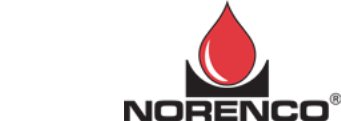 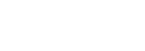 Data utworzenia03.07.2003Data aktualizacji15.04.2021Numer wersji12KARTA CHARAKTERYSTYKIzgodnie z rozporządzeniem (WE) nr 1907/2006 Parlamentu Europejskiego w obowiązującym brzmieniuTEMPOSEKCJA 1: Identyfikacja substancji/mieszaniny i identyfikacja przedsiębiorstwa1.1.Identyfikator produktuTEMPOSubstancja / mieszaninamieszanina1.2.Istotne zidentyfikowane zastosowania substancji lub mieszaniny oraz zastosowania odradzaneZamierzone zastosowania mieszaninyŚrodek czyszczący.Odradzane zastosowania mieszaninyNie wolno używać produktu w inny sposób niż te, które zostały podane w sekcji 1.Główne zamierzone zastosowaniePC-CLN-17.1Produkty czyszczące do powierzchni zewnętrznych — wszystkie typy pojazdówDodatkowe zastosowaniaPC-CLN-17.4Środki czyszczące do silnika1.3.Dane dotyczące dostawcy karty charakterystykiDostawcaNazwa lub nazwa handlowaNorenco Polska Sp. z o.o.AdresSidorska 102, Biała Podlaska, 21-500PolskaNIPPL5371891674Telefon+48 83 342 55 51E-mailbiuro@norenco.plAdres www stronyhttps://norenco.pl/Adres e-mail kompetentnej osoby odpowiedzialnej za kartę charakterystykiNazwaNorenco Polska Sp. z o.o.E-mailbiuro@norenco.pl1.4.Numer telefonu alarmowego112SEKCJA 2: Identyfikacja zagrożeń2.1.Klasyfikacja substancji lub mieszaninyKlasyfikacja mieszaniny zgodnie z rozporządzeniem (WE) nr 1272/2008Mieszanina sklasyfikowana jako stwarzająca zagrożenie.Skin Irrit. 2, H315
Eye Irrit. 2, H319Pełne brzmienie wszystkich klasyfikacji i zwrotów H podane jest w sekcji 16.Najpoważniejsze negatywne skutki dla zdrowia ludzkiego i środowiskaDziała drażniąco na oczy. Działa drażniąco na skórę.2.2.Elementy oznakowaniaPiktogram określający rodzaj zagrożenia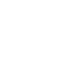 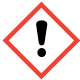 Hasło ostrzegawczeUwagaZwroty wskazujące rodzaj zagrożeniaH315Działa drażniąco na skórę.H319Działa drażniąco na oczy.Strona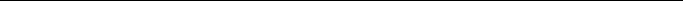 1/12Data utworzenia03.07.2003Data aktualizacji15.04.2021Numer wersji12KARTA CHARAKTERYSTYKIzgodnie z rozporządzeniem (WE) nr 1907/2006 Parlamentu Europejskiego w obowiązującym brzmieniuTEMPOZwroty wskazujące środki ostrożnościP101W razie konieczności zasięgnięcia porady lekarza należy pokazać pojemnik lub etykietę.P102Chronić przed dziećmi.P264Dokładnie umyć ręce i dotknięte części ciała po użyciu.P280Stosować ochronę oczu.P305+P351+P338W PRZYPADKU DOSTANIA SIĘ DO OCZU: Ostrożnie płukać wodą przez kilka minut. Wyjąć soczewki kontaktowe, jeżeli są i można je łatwo usunąć. Nadal płukać.P337+P313W przypadku utrzymywania się działania drażniącego na oczy: Zasięgnąć porady/zgłosić się pod opiekę lekarza.Informacje uzupełniające5-<15 % niejonowe środki powierzchniowo czynne, <5 % NTA (kwas nitrylotrójoctowy) i jego sole2.3.Inne zagrożeniaMieszanina nie zawiera substancji o właściwościach zaburzających funkcjonowanie układu hormonalnego zgodnie z kryteriami określonymi w rozporządzeniu delegowanym Komisji (UE) 2017/2100 lub rozporządzeniu Komisji (UE) 2018/605. Mieszanina nie zawiera substancji spełniających kryteria dla substancji PBT lub vPvB zgodnie z aneksem XIII, rozporządzenia (WE) nr 1907/2006 (REACH) w brzmieniu obowiązującym.SEKCJA 3: Skład/informacja o składnikach3.2.MieszaninyCharakterystyka chemicznaMieszanina poniższych substancji i domieszek.Mieszanina zawiera następujące niebezpieczne substancje oraz substancje z określonymi najwyższymi dopuszczalnymi stężeniami w atmosferze roboczejNumery identyfikacyjneNazwa substancjiZawartość w % masyKlasyfikacja zgodnie z rozporządzeniem (WE) nr 1272/2008UwagaIndex: 603-096-00-8
CAS: 112-34-5
WE: 203-961-62-(2-butoksyetoksy)etanol5-10Eye Irrit. 2, H3191, 2Index: 607-620-00-6
CAS: 5064-31-3
WE: 225-768-6nitrylotrioctan trisodu<5Acute Tox. 4, H302
Eye Irrit. 2, H319
Carc. 2, H351
Specyficzne stężenie graniczne:
Carc. 2, H351: C ≥ 5 %Index: 603-030-00-8
CAS: 141-43-5
WE: 205-483-3
Numer rejestracji:
01-2119486455-282-aminoetanol≤1Acute Tox. 4, H302+H312+H332
Skin Corr. 1B, H314
Specyficzne stężenie graniczne:
STOT SE 3, H335: C ≥ 5 %1Index: 019-002-00-8
CAS: 1310-58-3
WE: 215-181-3wodorotlenek potasu0,5-1Met. Corr. 1, H290
Acute Tox. 4, H302
Skin Corr. 1A, H314
Specyficzne stężenie graniczne:
Skin Irrit. 2, H315: 0,5 % ≤ C < 2 %
Skin Corr. 1A, H314: C ≥ 5 %
Skin Corr. 1B, H314: 2 % ≤ C < 5 %
Eye Irrit. 2, H319: 0,5 % ≤ C < 2 %1Uwagi1Substancja z określoną na poziomie Unii wartością najwyższego dopuszczalnego stężenia w środowisku pracy.2Zastosowanie substancji ograniczone jest w załączniku XVII rozporządzenia REACHPełne brzmienie wszystkich klasyfikacji i zwrotów H podane jest w sekcji 16.Strona2/12Data utworzenia03.07.2003Data aktualizacji15.04.2021Numer wersji12KARTA CHARAKTERYSTYKIzgodnie z rozporządzeniem (WE) nr 1907/2006 Parlamentu Europejskiego w obowiązującym brzmieniuTEMPOSEKCJA 4: Środki pierwszej pomocy4.1.Opis środków pierwszej pomocyDbaj o własne bezpieczeństwo. Jeżeli wystąpią dolegliwości zdrowotne lub w razie wątpliwości należy powiadomić lekarza i udzielić mu informacji z niniejszej karty charakterystyki.W przypadku dostania się do dróg oddechowychNatychmiast przerwij narażenie, przenieś poszkodowanego na świeże powietrze.W przypadku kontaktu ze skórąZdjąć zanieczyszczone ubranie  Odłóż zabrudzoną odzież. Omyj dotknięte miejsce dużą ilością - o ile to możliwe - letniej wody. Jeżeli nie doszło do poranienia skóry, można użyć mydła, wody mydlanej lub szamponu.W przypadku dostania się do oczuNatychmiast wypłucz oczy strumieniem wody, rozchyl powieki (nawet z użyciem siły); jeżeli poszkodowany nosi soczewki kontaktowe, natychmiast je wyjmij. Płucz  co najmniej przez 10 minut.W przypadku połknięciaNIE WYWOŁYWAĆ WYMIOTÓW - nawet samo wywoływanie wymiotów może spowodować komplikacje, na przykład w przypadku detergentów i innych substancji wytwarzających pianę.4.2.Najważniejsze ostre i opóźnione objawy oraz skutki narażeniaW przypadku dostania się do dróg oddechowychNie są przewidywane.W przypadku kontaktu ze skórąDziała drażniąco na skórę.W przypadku dostania się do oczuDziała drażniąco na oczy.W przypadku połknięciaPodrażnienie, nudności.4.3.Wskazania dotyczące wszelkiej natychmiastowej pomocy lekarskiej i szczególnego postępowania z poszkodowanymLeczenie objawowe Leczenie symptomatyczne.SEKCJA 5: Postępowanie w przypadku pożaru5.1.Środki gaśniczeOdpowiednie środki gaśniczePianka odporna na alkohol, dwutlenek węgla, proszek, woda - rozproszony strumień, mgiełka wodna.Niewłaściwe środki gaśniczeWoda – pełny strumień.5.2.Szczególne zagrożenia związane z substancją lub mieszaninąW trakcie pożaru może dochodzić do powstania tlenku i dwutlenku węgla oraz innych toksycznych gazów. Wdychanie niebezpiecznych produktów spalania (pirolizy) może prowadzić do poważnego uszkodzenia zdrowia.5.3.Informacje dla straży pożarnejAutonomiczny aparat oddechowy z ubraniem chroniącym przed chemikaliami tylko w okolicznościach, gdy prawdopodobny jest kontakt osobisty (bliski). Użyj izolacyjnego aparatu tlenowego oraz kombinezonu ochronnego na całe ciało. Nie pozwól, aby skażone środki gaśnicze przedostały się do kanalizacji, wód powierzchniowych i gruntowych.SEKCJA 6: Postępowanie w przypadku niezamierzonego uwolnienia do środowiska6.1.Indywidualne środki ostrożności, wyposażenie ochronne i procedury w sytuacjach awaryjnychUżywaj roboczych środków ochrony osobistej. Postępuj zgodnie ze wskazówkami podanymi w sekcjach 7 i 8. Nie dopuść do kontaktu z oczami i skórą.6.2.Środki ostrożności w zakresie ochrony środowiskaZapobiegaj kontaminacji gleby i przedostaniu się do wód powierzchniowych lub gruntowych.6.3.Metody i materiały zapobiegające rozprzestrzenianiu się skażenia i służące do usuwania skażeniaPrzykryj rozlany produkt odpowiednim (niepalnym) materiałem absorbującym (piasek, krzemionka, gleba oraz inne odpowiednie materiały absorpcyjne, itp.), zgromadź w dobrze zamkniętych naczyniach i usuń zgodnie z sekcją 13. W przypadku wycieku większej ilości produktu należy poinformować strażaków oraz inne kompetentne władze. Po usunięciu preparatu umyj skażone miejsce dużą ilością wody. Nie używaj rozpuszczalników.Strona3/12Data utworzenia03.07.2003Data aktualizacji15.04.2021Numer wersji12KARTA CHARAKTERYSTYKIzgodnie z rozporządzeniem (WE) nr 1907/2006 Parlamentu Europejskiego w obowiązującym brzmieniuTEMPO6.4.Odniesienia do innych sekcjiPatrz sekcja 7., 8. i 13.SEKCJA 7: Postępowanie z substancjami i mieszaninami oraz ich magazynowanie7.1.Środki ostrożności dotyczące bezpiecznego postępowaniaZapobiegaj powstawaniu gazów i par w stężeniach przekraczających najwyższe dopuszczalne stężenia dla atmosfery roboczej. Nie dopuść do kontaktu z oczami i skórą. Dokładnie umyć ręce i dotknięte części ciała po użyciu. Używaj roboczych środków ochrony osobistej zgodnie z sekcją 8. Przestrzegaj obowiązujących przepisów prawa dotyczących bezpieczeństwa i ochrony zdrowia.7.2.Warunki bezpiecznego magazynowania, w tym informacje dotyczące wszelkich wzajemnych niezgodnościPrzechowuj w szczelnie zamkniętych opakowaniach w przeznaczonych do tego celu chłodnych, suchych i dobrze wietrzonych miejscach.7.3.Szczególne zastosowanie(-a) końcowebrak danychSEKCJA 8: Kontrola narażenia/środki ochrony indywidualnej8.1.Parametry dotyczące kontroliMieszanina zawiera substancje, dla których określone zostały limity narażenia dla środowiska pracy.PolskaDz.U. 2018 poz. 1286Nazwa substancji (składniki)TypWartośćUwagaNDS67 mg/m³NDSCh100 mg/m³NDS2,5 mg/m³NDSCh7,5 mg/m³NDS0,5 mg/m³NDSCh1 mg/m³Strona4/122-(2-butoksyetoksy)etanol (CAS: 112-34-5)2-aminoetanol (CAS: 141-43-5)Oznakowanie substancji notacją „skóra” oznacza, że wchłanianie substancji przez skórę może być tak samo istotne jak przy narażeniu drogą oddechową.wodorotlenek potasu (CAS: 1310-58-3)Data utworzenia03.07.2003Data aktualizacji15.04.2021Numer wersji12KARTA CHARAKTERYSTYKIzgodnie z rozporządzeniem (WE) nr 1907/2006 Parlamentu Europejskiego w obowiązującym brzmieniuTEMPODNEL2-(2-butoksyetoksy)etanolPracownicy / konsumenciDroga narażeniaWartośćWpływOkreślenie wartościPracownicyInhalacyjna67,5 mg/m³ powietrzaPrzewlekłe skutki ogólnoustrojowePracownicyInhalacyjna67,5 mg/m³ powietrzaPrzewlekłe skutki miejscowePracownicyInhalacyjna101,2 mg/m³ powietrzaKrótkotrwałe skutki miejscowePracownicyPo naniesieniu na skórę83 mg/kg m.c./dzieńPrzewlekłe skutki miejscoweKonsumenciInhalacyjna40,5 mg/m³ powietrzaPrzewlekłe skutki ogólnoustrojoweKonsumenciInhalacyjna40,5 mg/m³ powietrzaPrzewlekłe skutki miejscoweKonsumenciInhalacyjna60,7 mg/m³ powietrzaKrótkotrwałe skutki miejscoweKonsumenciPo naniesieniu na skórę50 mg/kg m.c./dzieńPrzewlekłe skutki miejscoweKonsumenciDrogą pokarmową5 mg/kg m.c./dzieńPrzewlekłe skutki ogólnoustrojowenitrylotrioctan trisoduPracownicy / konsumenciDroga narażeniaWartośćWpływOkreślenie wartościPracownicyInhalacyjna3,2 mg/m³Przewlekłe skutki ogólnoustrojoweKonsumenciInhalacyjna0,8 mg/m³Przewlekłe skutki ogólnoustrojowePracownicyInhalacyjna5,25 mg/m³Krótkotrwałe skutki ogólnoustrojowePracownicyInhalacyjna1,75 mg/m³Krótkotrwałe skutki ogólnoustrojoweKonsumenciDrogą pokarmową0,3 mg/kg m.c./dzieńPrzewlekłe skutki ogólnoustrojoweKonsumenciDrogą pokarmową0,5 mg/kg m.c./dzieńKrótkotrwałe skutki ogólnoustrojowewodorotlenek potasuPracownicy / konsumenciDroga narażeniaWartośćWpływOkreślenie wartościPracownicyInhalacyjna1 mg/m³Przewlekłe skutki miejscoweKonsumenciInhalacyjna1 mg/m³Przewlekłe skutki miejscowePNEC2-(2-butoksyetoksy)etanolDroga narażeniaWartośćOkreślenie wartościWoda pitna1,1 mg/lWoda (okresowy wyciek)11 mg/lWoda morska110 µg/lMikroorganizmów w oczyszczalniach ścieków200 mg/lOsady słodkowodne4,4 mg/kg suchej masy sedymentuOsady morskie0,44 mg/kg suchej masy sedymentuGleba (rolna)0,32 mg/kg suchej masy glebyStrona5/12Data utworzenia03.07.2003Data aktualizacji15.04.2021Numer wersji12KARTA CHARAKTERYSTYKIzgodnie z rozporządzeniem (WE) nr 1907/2006 Parlamentu Europejskiego w obowiązującym brzmieniuTEMPO2-(2-butoksyetoksy)etanolDroga narażeniaWartośćOkreślenie wartościŁańcuch pokarmowy56 mg/kg pożywienianitrylotrioctan trisoduDroga narażeniaWartośćOkreślenie wartościWoda pitna930 µg/lWoda morska93 µg/lWoda (okresowy wyciek)800-915 µg/lMikroorganizmów w oczyszczalniach ścieków270-540 mg/lOsady słodkowodne3,64 mg/kg suchej masy sedymentuOsady morskie0,364 mg/kg suchej masy sedymentu8.2.Kontrola narażeniaW trakcie pracy nie wolno jeść, pić lub palić. Po pracy i przed przerwą na jedzenie i wypoczynek należy dokładnie umyć ręce wodą i mydłem.Ochrona oczu lub twarzyOkulary ochronne.Ochrona skóryOchrona rąk: Rękawice ochronne odporne na działanie produktu. Stosować rękawice ochronne z kauczuku neoprenowego lub nitrylowego o grubości min. 0,4 – 0,7 mm. Czas ochronnego działania rękawic podany przez producenta musi być dłuższy niż czas stosowania produktu.Ochrona dróg oddechowychPółmaska z filtrem przeciwko parom organicznym, ewentualnie izolacyjny przyrząd do oddychania w przypadku przekroczenia substancji lub w otoczeniu o utrudnionej wentylacji.Zagrożenie cieplneBrak danych.Kontrola narażenia środowiskaProszę przestrzegać zwykłych zabiegów dotyczących ochrony środowiska pracy, patrz punkt 6.2.SEKCJA 9: Właściwości fizyczne i chemiczne9.1.Informacje na temat podstawowych właściwości fizycznych i chemicznychStan fizycznyciekłeKolorbrązowyZapachcharakterystycznyTemperatura topnienia/krzepnięcia-5 °CTemperatura wrzenia lub początkowa temperatura wrzenia i zakres wrzenia110 °CPalność materiałówniepalnyDolna i górna granica wybuchowościnie dotyczyTemperatura zapłonubrak danychTemperatura samozapłonubrak danychTemperatura rozkładubrak danychpH11-11,4 (nierozcieńczone)Lepkość kinematycznabrak danychRozpuszczalność w wodzierozpuszczalny łatwo rozpuszczalny w zimnej wodzieWspółczynnik podziału n-oktanol/woda (wartość współczynnika log)brak danychPrężność parbrak danychGęstość lub gęstość względna     gęstość1,07 g/cm³ przy 20 °CWzględna gęstość parybrak danychStrona6/12Data utworzenia03.07.2003Data aktualizacji15.04.2021Numer wersji12KARTA CHARAKTERYSTYKIzgodnie z rozporządzeniem (WE) nr 1907/2006 Parlamentu Europejskiego w obowiązującym brzmieniuTEMPOCharakterystyka cząsteczekbrak danychFormaciecz9.2.Inne informacjebrak danychSEKCJA 10: Stabilność i reaktywność10.1.ReaktywnośćReaguje z kwasami z wydzieleniem ciepła10.2.Stabilność chemicznaW normalnych warunkach produkt jest stabilny.10.3.Możliwość występowania niebezpiecznych reakcjiNie są znane.10.4.Warunki, których należy unikaćW przypadku zwykłego sposobu stosowania produkt jest stabilny, nie dochodzi do rozkładu. Chroń przed płomieniami, iskrami, przegrzaniem i przed mrozem.10.5.Materiały niezgodneChroń przed mocnymi kwasami i zasadami, a także przed substancjami utleniającymi.10.6.Niebezpieczne produkty rozkładuW przypadku zwykłego sposobu używania nie powstają. W wysokich temperaturach i w trakcie pożaru powstają niebezpieczne produkty, np. tlenek węgla i dwutlenek węgla.SEKCJA 11: Informacje toksykologiczne11.1.Informacje na temat klas zagrożenia zdefiniowanych w rozporządzeniu (WE) nr 1272/2008Wdychanie par rozpuszczalników powyżej wartości przekraczających limity narażenia dla środowiska pracy może doprowadzić do powstania ostrego zatrucia wziewnego, i to w zależności od wysokości stężenia oraz czasu narażenia. Dla mieszaniny nie ma dostępnych żadnych danych toksykologicznych.Toksyczność ostraW oparciu o dostępne dane nie spełnia kryteriów klasyfikacji.2-(2-butoksyetoksy)etanolDroga narażeniaParametrWartośćCzas trwania ekspozycjiGatunekPłećDrogą pokarmowąLD₅₀2410 mg/kgMyszF/MDrogą pokarmowąLD₅₀2764 mg/kgKrólikF/Mwodorotlenek potasuDroga narażeniaParametrWartośćCzas trwania ekspozycjiGatunekPłećDrogą pokarmowąLD₅₀273 mg/kgDziałanie żrące/drażniące na skóręDziała drażniąco na skórę.wodorotlenek potasuDroga narażeniaWynikCzas trwania ekspozycjiGatunekDziała żrącoPoważne uszkodzenie oczu/działanie drażniące na oczyDziała drażniąco na oczy.wodorotlenek potasuDroga narażeniaWynikCzas trwania ekspozycjiGatunekDziała żrącoStrona7/12Data utworzenia03.07.2003Data aktualizacji15.04.2021Numer wersji12KARTA CHARAKTERYSTYKIzgodnie z rozporządzeniem (WE) nr 1907/2006 Parlamentu Europejskiego w obowiązującym brzmieniuTEMPODziałanie uczulające na drogi oddechowe lub skóręW oparciu o dostępne dane nie spełnia kryteriów klasyfikacji.Działanie mutagenne na komórki rozrodczeW oparciu o dostępne dane nie spełnia kryteriów klasyfikacji.wodorotlenek potasuWynikCzas trwania ekspozycjiSpecyficzny organ docelowyGatunekPłećNegatywnyBakterie (Escherichia coli)Działanie rakotwórczeW oparciu o dostępne dane nie spełnia kryteriów klasyfikacji.Szkodliwe działanie na rozrodczośćW oparciu o dostępne dane nie spełnia kryteriów klasyfikacji.Działanie toksyczne na narządy docelowe – narażenie jednorazoweW oparciu o dostępne dane nie spełnia kryteriów klasyfikacji.Działanie toksyczne na narządy docelowe – narażenie powtarzaneW oparciu o dostępne dane nie spełnia kryteriów klasyfikacji.Zagrożenie spowodowane aspiracjąW oparciu o dostępne dane nie spełnia kryteriów klasyfikacji.11.2.Informacje o innych zagrożeniachbrak danychSEKCJA 12: Informacje ekologiczne12.1.ToksycznośćToksyczność ostraDane dla mieszaniny nie są dostępne.2-(2-butoksyetoksy)etanolParametrMetodaWartośćCzas trwania ekspozycjiGatunekŚrodowiskaLC₅₀1300 mg/lRyby (Lepomis macrochirus)CE₅₀>100 mg/lRozwielitki (Daphnia magna)CE₅₀OECD 201>100 mg/lAlgi (Selenastrum capricornutum)EC 10OECD 209>1995 mg/lMikroorganizmy wodnewodorotlenek potasuParametrMetodaWartośćCzas trwania ekspozycjiGatunekŚrodowiskaLC₅₀80 mg/l96 godzRyby (Gambusia affinis)12.2.Trwałość i zdolność do rozkładuStrona8/12Data utworzenia03.07.2003Data aktualizacji15.04.2021Numer wersji12KARTA CHARAKTERYSTYKIzgodnie z rozporządzeniem (WE) nr 1907/2006 Parlamentu Europejskiego w obowiązującym brzmieniuTEMPOBiodegradacja2-(2-butoksyetoksy)etanolParametrMetodaWartośćCzas trwania ekspozycjiŚrodowiskaWynikBZTOECD 301C80-90 %28 dzieńMieszanina jest biodegradowalna.12.3.Zdolność do bioakumulacjiBrak danych.12.4.Mobilność w glebieBrak danych.12.5.Wyniki oceny właściwości PBT i vPvBProdukt nie zawiera substancji spełniających kryteria dla substancji PBT lub vPvB zgodnie z aneksem XIII, rozporządzenia (WE) nr 1907/2006 (REACH) w brzmieniu obowiązującym.12.6.Właściwości zaburzające funkcjonowanie układu hormonalnegoMieszanina nie zawiera substancji o właściwościach zaburzających funkcjonowanie układu hormonalnego zgodnie z kryteriami określonymi w rozporządzeniu delegowanym Komisji (UE) 2017/2100 lub rozporządzeniu Komisji (UE) 2018/605.12.7.Inne szkodliwe skutki działaniaBrak danych.SEKCJA 13: Postępowanie z odpadami13.1.Metody unieszkodliwiania odpadówPostępuj zgodnie z obowiązującymi przepisami dotyczącymi utylizacji odpadów. Nie wylewaj niewykorzystanego produktu do kanalizacji. Nie wolno usuwać razem z odpadami komunalnymi. Puste opakowania można energetycznie wykorzystać w spalarni odpadów lub gromadzić na składowisku o odpowiedniej klasyfikacji. Idealnie wyczyszczone opakowania można przekazać do recyklingu.Regulacje prawne w zakresie gospodarki odpadamiDyrektywa Parlamentu Europejskiego i Rady 2008/98/WE z dnia 19 listopada 2008 r. w sprawie odpadów. Ustawa z dnia 14 grudnia 2012 r. o odpadach (Dz.U. 2013 poz. 21 z pózn. zm) Rozporządzenie Ministra Klimatu z dnia 2 stycznia 2020 r. w sprawie katalogu odpadów (Dz.U. 2020 poz. 10).Kod rodzaju odpadów06 10 02Odpady zawierające substancje niebezpieczne *Kod rodzaju odpadów dla opakowania15 01 02Opakowania z tworzyw sztucznych(*) - odpady niebezpieczne na mocy dyrektywy 2008/98/WE w sprawie odpadów niebezpiecznychSEKCJA 14: Informacje dotyczące transportu14.1.Numer UN lub numer identyfikacyjny IDNie podlega ADR14.2.Prawidłowa nazwa przewozowa UNbrak danych14.3.Klasa(-y) zagrożenia w transporciebrak danych14.4.Grupa pakowaniabrak danych14.5.Zagrożenia dla środowiskanie dotyczy14.6.Szczególne środki ostrożności dla użytkownikówOdsyłacz w sekcjach 4 do 8.14.7.Transport morski luzem zgodnie z instrumentami IMOnie dotyczyStrona9/12Data utworzenia03.07.2003Data aktualizacji15.04.2021Numer wersji12KARTA CHARAKTERYSTYKIzgodnie z rozporządzeniem (WE) nr 1907/2006 Parlamentu Europejskiego w obowiązującym brzmieniuTEMPOSEKCJA 15: Informacje dotyczące przepisów prawnych15.1.Przepisy prawne dotyczące bezpieczeństwa, zdrowia i ochrony środowiska specyficzne dla substancji lub mieszaninyRozporządzenie (WE) nr 1907/2006 Parlamentu Europejskiego i Rady z dnia 18 grudnia 2006 r. w sprawie rejestracji, oceny, udzielania zezwoleń i stosowanych ograniczeń w zakresie chemikaliów (REACH), utworzenia Europejskiej Agencji Chemikaliów, zmieniające dyrektywę 1999/45/WE oraz uchylające rozporządzenie Rady (EWG) nr 793/93 i rozporządzenie Komisji (WE) nr 1488/94, jak również dyrektywę Rady 76/769/EWG i dyrektywy Komisji 91/155/EWG, 93/67/EWG, 93/105/WE i 2000/21/WE (Dz.U. L 396 z 30.12.2006 z późn. zm.)
Rozporządzenie Komisji (UE) 2020/878 z dnia 18 czerwca 2020 r. zmieniające załącznik II do rozporządzenia (WE) nr 1907/2006 Parlamentu Europejskiego i Rady w sprawie rejestracji, oceny, udzielania zezwoleń i stosowanych ograniczeń w zakresie chemikaliów (Dz.U. L 203 z 26.6.2020 ze zm.).
ROZPORZĄDZENIE (WE) NR 648/2004 PARLAMENTU EUROPEJSKIEGO I RADY z dnia 31 marca 2004 r. w sprawie detergentów (Dz.U. L 104 z 8.4.2004 z późn zm.)
Rozporządzenie Parlamentu Europejskiego i Rady (WE) nr 1272/2008 z dnia 16 grudnia 2008 r. w sprawie klasyfikacji, oznakowania i pakowania substancji i mieszanin, zmieniające i uchylające dyrektywy 67/548/EWG i 1999/45/WE oraz zmieniające rozporządzenie (WE) nr 1907/2006 (Dz.U. L 353 z 31.12.2008 z późn.zm.). 
Umowa europejska dotycząca międzynarodowego przewozu drogowego towarów niebezpiecznych (ADR), sporządzona w Genewie dnia 30 września 1957 r.
Ustawa z 25 lutego 2011 r. o substancjach chemicznych i ich mieszaninach (Dz.U. 2011 nr 63 poz. 322 z późn. zm.)
Ustawa z dnia 14 grudnia 2012 r. o odpadach (Dz.U. 2013 poz. 21 z późn. zm.)
Ustawa z dnia 13 czerwca 2013 r. o gospodarce opakowaniami i odpadami opakowaniowymi (Dz.U. 2013 poz. 888 z późn. zm.).
Ustawa z dnia 19 sierpnia 2011 r. o przewozie towarów niebezpiecznych (Dz.U. 2011 nr 227 poz. 1367 z późn. zm.)
Rozporządzenie Ministra Zdrowia z dnia 30 grudnia 2004 r. w sprawie bezpieczeństwa i higieny pracy związanej z występowaniem w miejscu pracy czynników chemicznych (Dz.U. 2005 nr 11 poz. 86 z późn. zm.)Ograniczenie zgodnie z Aneksem XVII, rozporządzenia (WE) nr 1907/2006 (REACH) w brzmieniu obowiązującym2-(2-butoksyetoksy)etanolOgraniczenieWarunki ograniczenia551. Nie jest wprowadzany do obrotu po dniu 27 czerwca 2010 r. w celu powszechnej sprzedaży, jako składnik farb, środków czyszczących w dozownikach aerozolowych, w stężeniu równym lub większym niż 3 % masowo.

2. Farby i środki czyszczące w dozownikach aerozolowych zawierające BEE, niespełniające wymogów pkt 1), nie są wprowadzane do obrotu w celu powszechnej sprzedaży po dniu 27 grudnia 2010 r.

3. Bez uszczerbku dla innych przepisów prawodawstwa wspólnotowego dotyczących klasyfikacji, pakowania i oznakowania substancji i mieszanin, przed wprowadzeniem do obrotu dostawcy dopilnowują, aby farby inne niż farby w dozownikach aerozolowych zawierające BEE, w stężeniach równych lub większych niż 3 % masowo, wprowadzane do obrotu w celu powszechnej sprzedaży były w terminie do dnia 27 grudnia 2010 r. opatrzone widocznym, czytelnym i trwałym napisem o treści:
„Nie używać w urządzeniach do rozpylania farb”.15.2.Ocena bezpieczeństwa chemicznegobrak danychSEKCJA 16: Inne informacjeLista zwrotów określających zagrożenie zastosowanych w karcie charakterystykiH290Może powodować korozję metali.H302Działa szkodliwie po połknięciu.H314Powoduje poważne oparzenia skóry oraz uszkodzenia oczu.H315Działa drażniąco na skórę.H319Działa drażniąco na oczy.H335Może powodować podrażnienie dróg oddechowych.H351Podejrzewa się, że powoduje raka.H302+H312+H332Działa szkodliwie po połknięciu, w kontakcie ze skórą lub w następstwie wdychania.Lista zwrotów określających środki ostrożności zastosowanych w karcie charakterystykiP101W razie konieczności zasięgnięcia porady lekarza należy pokazać pojemnik lub etykietę.P102Chronić przed dziećmi.Strona10/12Data utworzenia03.07.2003Data aktualizacji15.04.2021Numer wersji12KARTA CHARAKTERYSTYKIzgodnie z rozporządzeniem (WE) nr 1907/2006 Parlamentu Europejskiego w obowiązującym brzmieniuTEMPOP264Dokładnie umyć ręce i dotknięte części ciała po użyciu.P280Stosować ochronę oczu.P305+P351+P338W PRZYPADKU DOSTANIA SIĘ DO OCZU: Ostrożnie płukać wodą przez kilka minut. Wyjąć soczewki kontaktowe, jeżeli są i można je łatwo usunąć. Nadal płukać.P337+P313W przypadku utrzymywania się działania drażniącego na oczy: Zasięgnąć porady/zgłosić się pod opiekę lekarza.Dalsze informacje ważne z punktu widzenia bezpieczeństwa i ochrony ludzkiego zdrowiaProdukt nie może być – bez specjalnej zgody producenta/importera – wykorzystywany w innym celu, niż zostało podane w sekcji 1. Użytkownik jest odpowiedzialny za przestrzeganie wszystkich powiązanych przepisów w dziedzinie ochrony zdrowia.Wyjaśnienie skrótów i akronimów stosowanych w karcie charakterystykiADRUmowa europejska dotycząca międzynarodowego przewozu drogowego towarów niebezpiecznychBCFWspółczynnik biokoncentracjiCASChemical Abstracts ServiceCE₅₀Stężenie substancji, przy której zostaje dotkniętych 50 % populacjiCLPRozporządzenie (WE) nr 1272/2008 w sprawie klasyfikacji, oznakowania i pakowania substancji i mieszaninDNELPochodny poziom niepowodujący zmianEINECSEuropejski Wykaz Istniejących Substancji o Znaczeniu KomercyjnymEmSPlan awaryjnyEuPCSEuropejski system klasyfikacji produktówIATAMiędzynarodowe Zrzeszenie Przewoźników LotniczychIBCMiędzynarodowy kodeks budowy i wyposażenia statków przewożących niebezpieczne chemikalia luzemIC₅₀Stężenie powodujące 50% inhibicjiICAOOrganizacja Międzynarodowego Lotnictwa CywilnegoIMDGMiędzynarodowe Przepisy dotyczące transportu morskiego materiałów niebezpiecznychINCIMiędzynarodowe Nazewnictwo Składników KosmetycznychISOMiędzynarodowa Organizacja NormalizacyjnaIUPACMiędzynarodowa Unia Chemii Czystej i StosowanejLC₅₀Śmiertelne stężenie substancji, przy którym można oczekiwać, iż spowoduje śmierć 50 % populacjiLD₅₀Śmiertelna dawka substancji, przy której można oczekiwać, iż spowoduje śmierć 50 % populacjiLOAECNajniższe stężenie skutkujące niepożądanymi efektamiLOAELNajniższa dawka ujawnienia zatrucialog KowWspółczynnik podziału oktanol-wodaLZOLotne związki organiczneMARPOLMiędzynarodowa konwencja o zapobieganiu zanieczyszczaniu morza przez statkiNDSNajwyższe dopuszczalne stężenieNDSChNajwyższe dopuszczalne stężenie chwiloweNDSPNajwyższe dopuszczalne stężenie pułapoweNOAECStężenie substancji, przy którym nie obserwuje się efektów niekorzystnychNOAELPoziom niewywołujący dających się zaobserwować szkodliwych skutkówNOECStężenie nie powodujące żadnych obserwowanych skutkówNOELPoziom niewywołujący widocznych objawówOELDopuszczalne wartości narażenia w miejscu pracyPBTTrwały, wykazujący zdolność do biokumulacji i toksycznyPNECPrzewidywane stężenie niepowodujące zmian w środowiskuppmCzęści na milionREACHRejestracja, ocena, udzielanie zezwoleń i stosowane ograniczenia w zakresie chemikaliówRIDRegulamin międzynarodowego przewozu kolejami towarów niebezpiecznychUEUnia EuropejskaUNCzterocyfrowy numer rozpoznawczy materiału lub przedmiotu, pochodzący z „Przepisów modelowych ONZ“Strona11/12Data utworzenia03.07.2003Data aktualizacji15.04.2021Numer wersji12KARTA CHARAKTERYSTYKIzgodnie z rozporządzeniem (WE) nr 1907/2006 Parlamentu Europejskiego w obowiązującym brzmieniuTEMPOUVCBSubstancje o nieznanym lub zmiennym składzie, złożone produkty reakcji lub materiały biologicznevPvBBardzo trwały i wykazujący bardzo dużą zdolność do biokumulacjiWEKod identyfikacyjny dla każdej substancji podanej w EINECSAcute Tox.Toksyczność ostraCarc.RakotwórczośćEye Irrit.Działanie drażniące na oczyMet. Corr.Substancja lub mieszanina powodująca korozję metaliSkin Corr.Działanie żrące na skóręSkin Irrit.Działanie drażniące na skóręSTOT SEDziałanie toksyczne na narządy docelowe – narażenie jednorazoweWskazówki dotyczące szkoleńZapoznać pracowników z zalecanym sposobem stosowania, obowiązkowymi środkami ochronnymi, pierwszą pomocą oraz zabronionymi sposobami manipulowania z produktem.Zalecane ograniczenia stosowaniabrak danychInformacje dotyczące źródeł danych wykorzystanych do ułożenia karty charakterystykiRozporządzenie Parlamentu Europejskiego i Rady (WE) nr 1907/2006 (REACH) w obowiązującym brzmieniu. Rozporządzenie Parlamentu Europejskiego i Rady (WE) nr 1272/2008 w obowiązującym brzmieniu. Dane producenta substancji/mieszaniny - dane z dokumentacji rejestracyjnej.Pozostałe daneProcedura klasyfikacji - metoda obliczeniowa.OświadczenieKarta charakterystyki zawiera dane służące do zapewnienia bezpieczeństwa i ochrony zdrowia przy pracy oraz ochrony środowiska naturalnego. Podane dane odpowiadają obecnemu stanowi wiedzy i doświadczeń i są zgodne z obowiązującymi przepisami prawa. Nie mogą być uważane za gwarancję przydatności i użyteczności produktu na potrzeby konkretnego zastosowania.Strona12/12